Открываем наш секрет:Мы готовим винегрет!Вместе в огород пойдём -Овощей там наберем.Наварили мы картошки,А теперь ножом покрошим.Чтоб украсил винегретОранжевый, как солнце, цвет,Отварили мы морковку –Накрошили ее ловко.Чтобы блюдо было ярким,Принесем мы свеклу с грядки –Круглую и красную,И на вкус – прекрасную.Кубиками нарезаем –В наше блюдо добавляем.Лук сердитый, но полезныйСоломкой надо нам нарезать.Чтобы было очень вкусно,Добавить можно и капусты.А ещё укроп душистыйНа дощечке крошим быстро.А кудрявая петрушкаАромат и цвет улучшит.Ну, теперь добавим перчикИ зелёный огуречик.А потом ещё горошек…Размешаем всё немножко.Ну какой же вкус без соли?Наше блюдо мы подсолим…И, конечно, не напрасноМы подсолнечное маслоНаливаем в винегрет –Лучше блюда в мире нет!Он похож на наше лето –Яркий, сочный, разноцветный!Он – полезный, ароматный,Очень вкусный и приятный!Ну-ка, повторите, дети:Что бывает в винегрете? 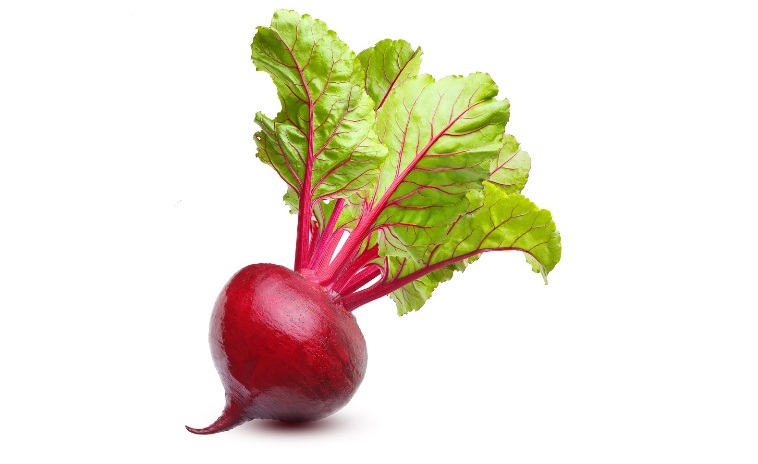 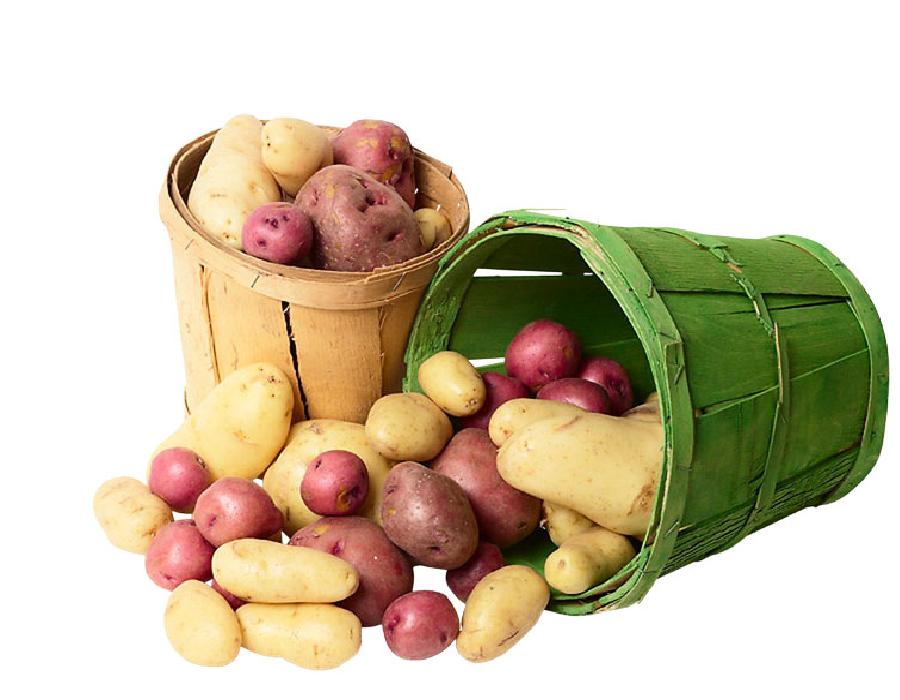 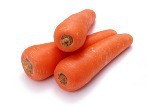 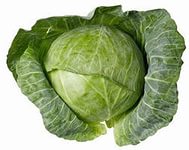 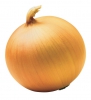 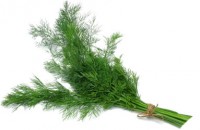 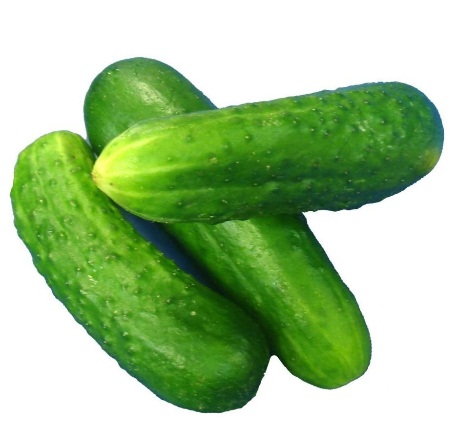 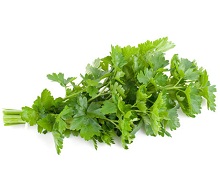 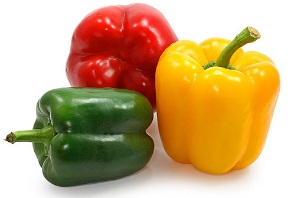 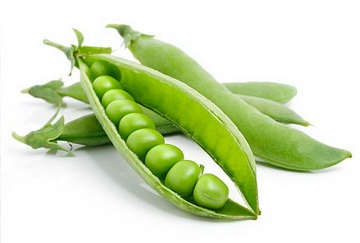 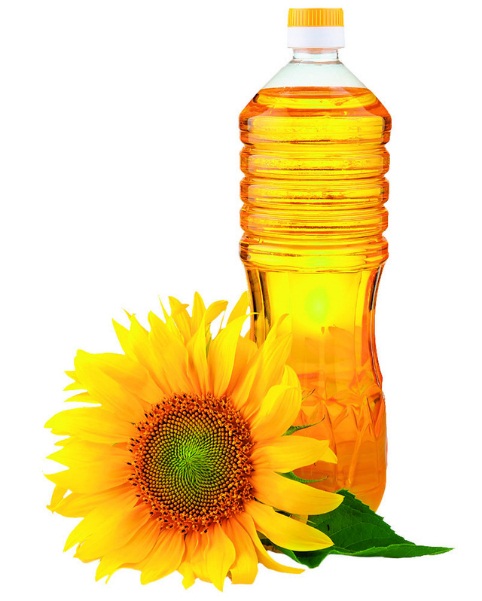 «ВЫБЕРИ ОВОЩИ ДЛЯ ВИНЕГРЕТА»«ЧЕГО НЕ ХВАТАЕТ ДЛЯ ПРИГОТОВЛЕНИЯ ВИНЕГРЕТА?»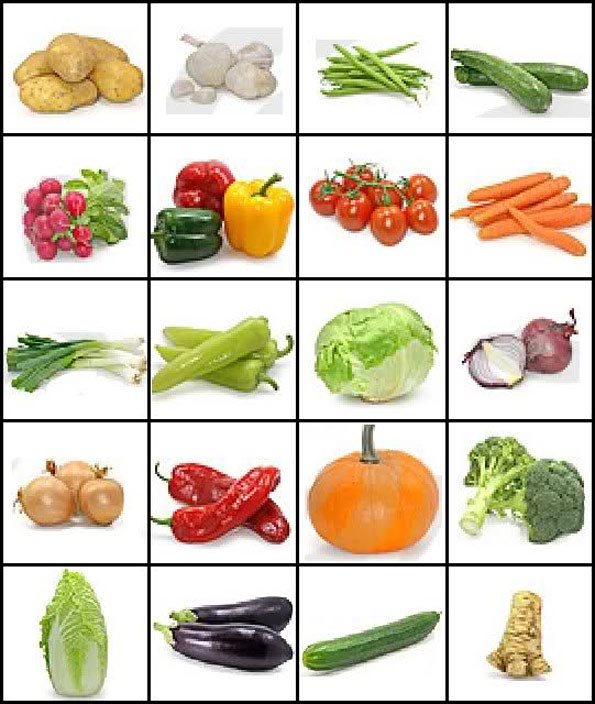 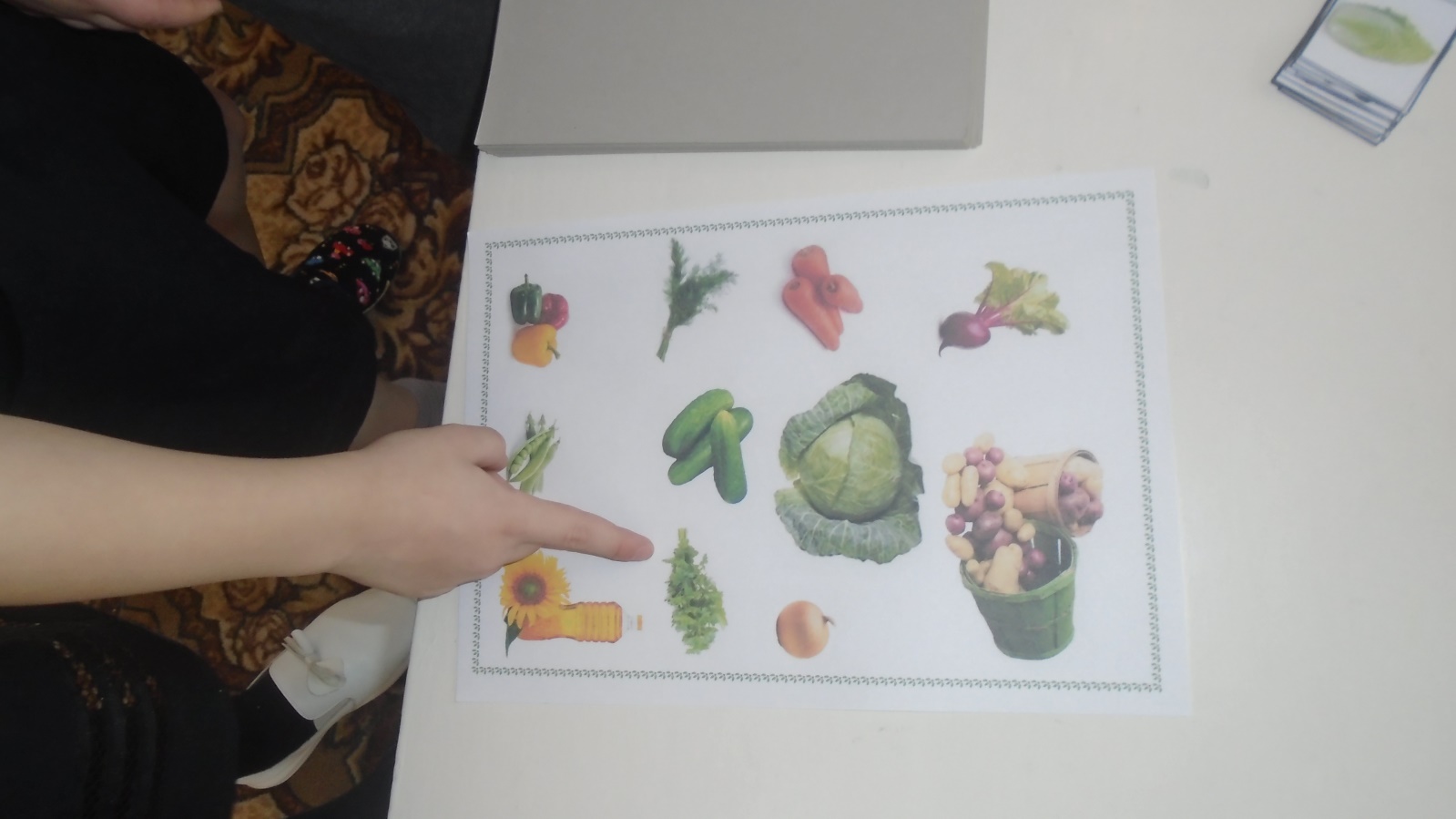 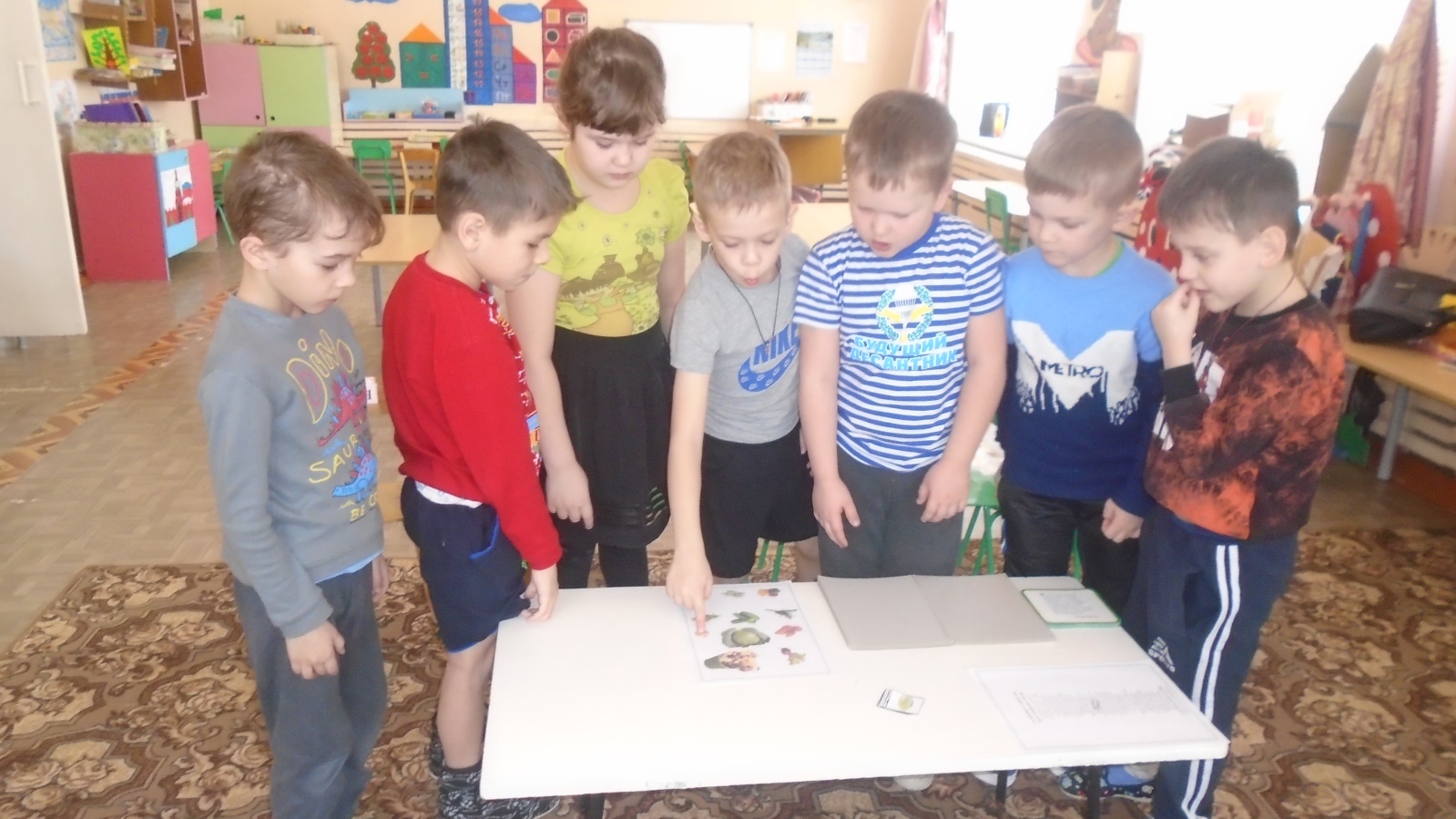 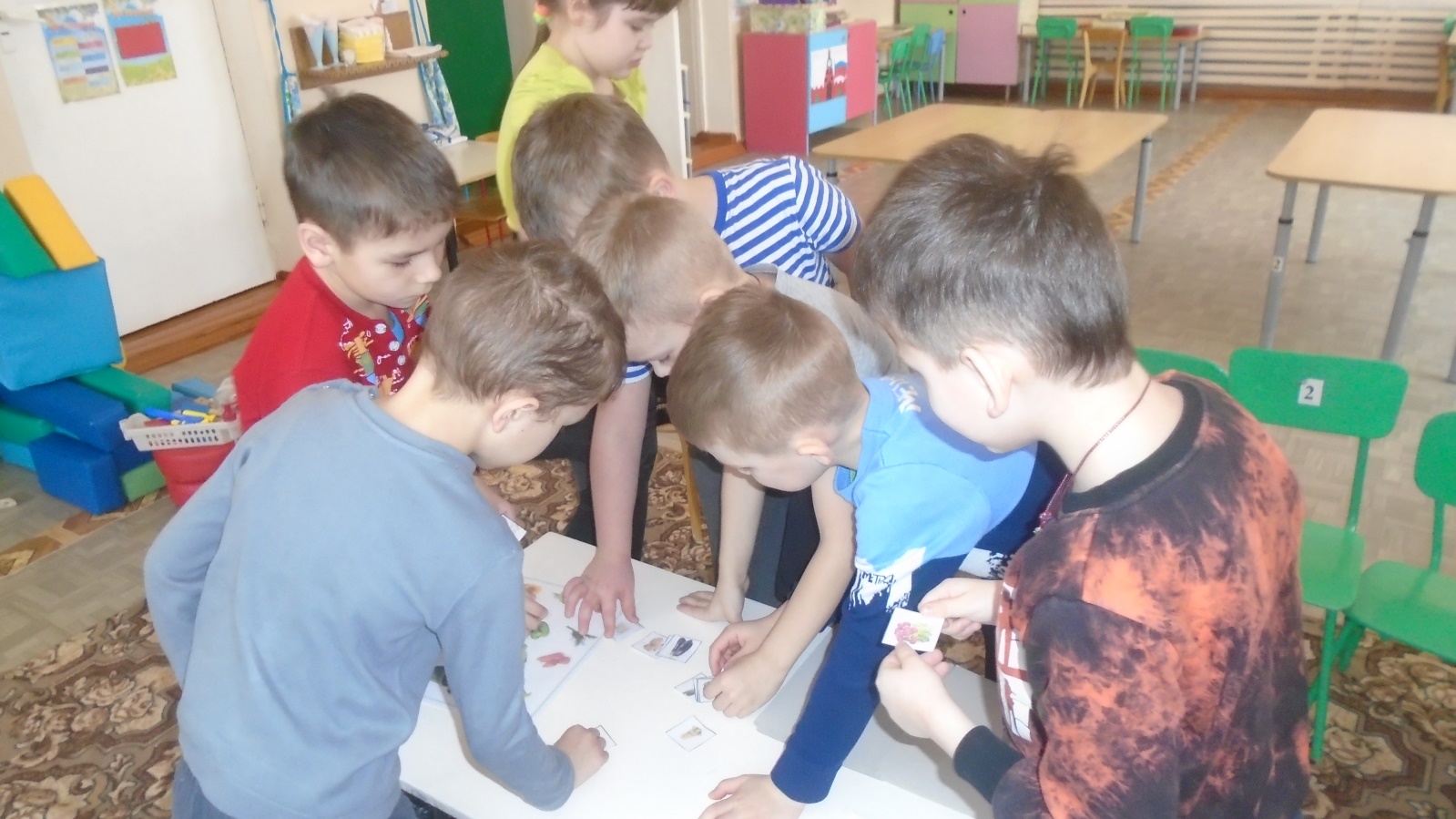 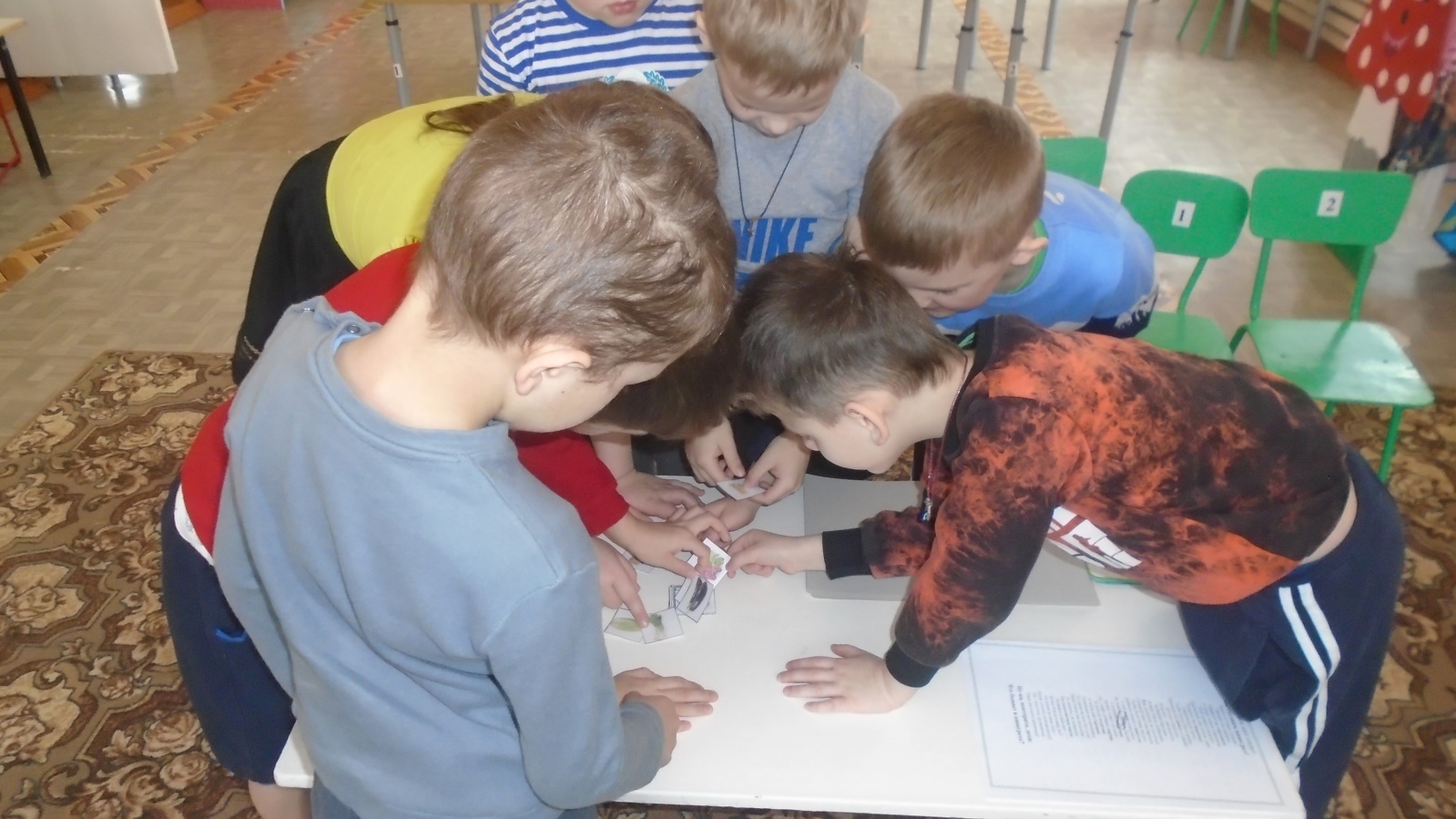 